初秋のグリーンパープルスムージー　　　　　　　　　　　　　　　    各１人分　　　　　　　　　　　　　　　　　　　　ぶどう　　　９粒　　　　　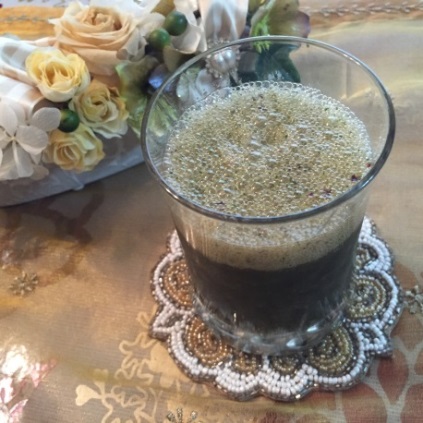 　　　　　　　　　　　　　　　　　　　　紫蘇　　　　５枚　　　　炭酸　　　　50ｃｃ　　　　　　　　　　　　　　　　　　　　羅漢果　　　小さじ　１大根パスタのトマトソース　　　　　　　　　　　　　　  大根       4㎝　　　　ソース　　トマト　１/2個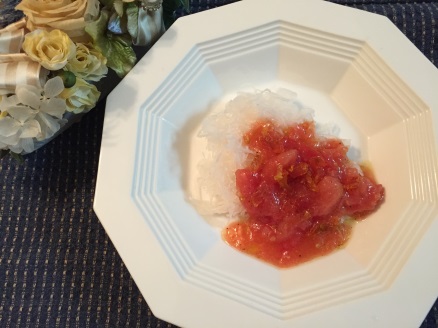 　　　　　　　　　　　　　　　　　　　　　　　　　　　　　　　　　　　 ドライトマト 2個　　　　　　　　　　　　　　　　　　　　　　　　　　　　おろしにんにく　少々　　　　　　　　　　　　　　　　　　　　　　　　　　　　オリーブ油　大1                                                                   　　 レモン汁　少々　　　　　　　　　　　　　　　　　　　　　　　　　　　　　　　　　　　  塩コショウ  少々大豆ミートハンバーグ　　　　　　　　　　　　　　　　　　　大豆ミート　25ｇ　　　 付け合せ   春菊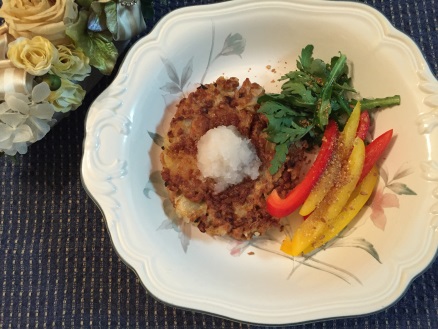 　　　　　　　　　　　　　　　　　　　玉ねぎ　　　1/5個　　　　　　　　 パプリカ　　　　　　　　　　　　　　　　　　　卵　　　　　1/5個　　　　　　　　 アマニ油                                      パン粉　　　大1　　　　　　　     ローストアマニ粉末                                      片栗粉　　　大1　　　　　　　　　 大根おろし                                      塩コショウ　適量　　　　　　　　　 醤油梨と酒粕のシャーベット　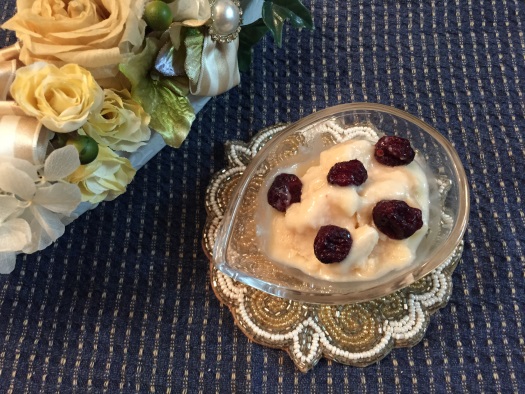 　　　　　　　　　　　　　　　　　　　　梨　　　　　    　１/４個　　　　　　　　　　　　　　　　　　　　酒粕　　　    　　 10ｇ　　　　　　　　　　　　　　　　　　　　　　豆乳　　　　    　 少々メープルシロップ　  少々　ドライクランベリー　少々